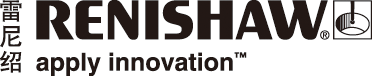 雷尼绍宣布推出MODUS 2™测量软件包雷尼绍公司隆重地宣布推出MODUS 2测量软件包，将坐标测量机 (CMM) 编程和操作的简单化与效率提升至新水平。MODUS 2软件基于成熟的高性能MODUS平台，支持雷尼绍的三轴和五轴坐标测量机传感器技术，并且在设计上兼顾易用性。创新的软件界面对新用户而言简单易学，同时还可加快编程速度，无论是否采用CAD模型，均能使生产效率达到前所未有的水平。 无论软件是与“在线运行”的坐标测量机连接还是在离线环境中工作，用户均可获得相同的体验，其中全面模拟速度控制有助于创建测量顺序和实现可视化。经过完全重新设计的软件界面引入了许多增强用户体验的创新，比如“规避表面”运动技术、智能测量方法、自动创建报告和交互式虚拟坐标测量机环境等。从简单的手动坐标测量机操作到多轴系统的复杂工件测量，MODUS 2可自动进行智能调整，只提供完成当前任务所需的相关功能。可利用CAD数据智能提取功能和基本几何形状信息确定测量方案。不管怎样，测量方法的一致性是一个组织的核心部分，MODUS 2允许用户协调采集数据的属性和参数来加强一致性，例如调整算法和滤波参数。2015年10月5日-10日意大利米兰欧洲机床展 (EMO 2015) 期间，来宾可光临5号馆D15展台，观看雷尼绍的MODUS 2测量软件包演示。-完-